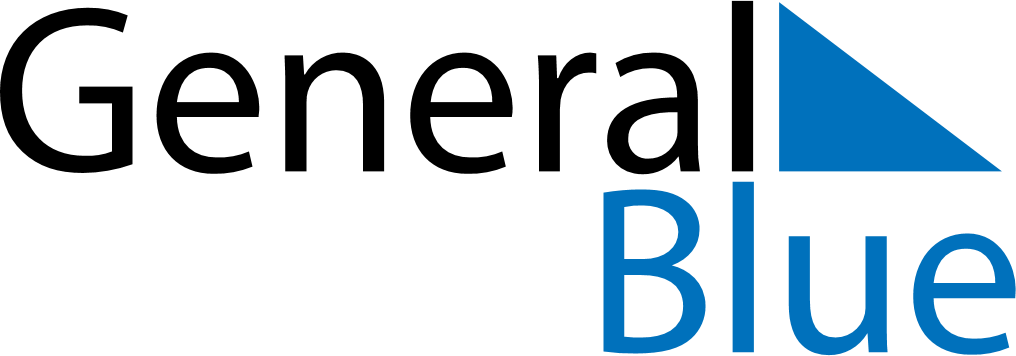 Barbados 2030 HolidaysBarbados 2030 HolidaysDATENAME OF HOLIDAYJanuary 1, 2030TuesdayNew Year’s DayJanuary 21, 2030MondayErrol Barrow DayApril 19, 2030FridayGood FridayApril 21, 2030SundayEaster SundayApril 22, 2030MondayEaster MondayApril 28, 2030SundayNational Heroes DayMay 1, 2030WednesdayMay DayJune 9, 2030SundayPentecostJune 10, 2030MondayWhit MondayAugust 1, 2030ThursdayEmancipation DayAugust 5, 2030MondayKadooment DayNovember 30, 2030SaturdayIndependence DayDecember 25, 2030WednesdayChristmas DayDecember 26, 2030ThursdayBoxing Day